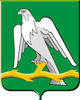 РЕВИЗИОННАЯ КОМИССИЯ ГОРОДСКОГО ОКРУГА КРАСНОУФИМСКЗаключениена проект решения Думы городского округа Красноуфимск«Об исполнении бюджета городского округа Красноуфимск за 2018 год»26 апреля 2019 года                                                                     г. КрасноуфимскВ соответствии со статьей 157 Бюджетного кодекса Российской Федерации, статьей 9 Федерального закона от 07.02.2011 № 6-ФЗ «Об общих принципах организации и деятельности контрольно-счетных органов субъектов Российской Федерации и муниципальных образований», статьей 32 Устава городского округа Красноуфимск, принятого решением Красноуфимского городского Совета муниципального образования «Город Красноуфимск» от 26.05.2005 № 15/2, статьей 8 Положения о ревизионной комиссии городского округа Красноуфимск, утвержденного решением Думы городского округа Красноуфимск от 27.10.2011 № 52/3,ревизионной комиссией в пределах своей компетенции рассмотрен проект решения Думы городского округа Красноуфимск «Об исполнении бюджета городского округа Красноуфимск за 2018 год» (далее – проект решения), и подготовлено настоящее заключение.Предмет мероприятия: проект решения Думы городского округа Красноуфимск об исполнении бюджета городского округа Красноуфимск за 2018 год.Цель мероприятия: соблюдение требований бюджетного законодательства.Исследуемый период: 2018 год.Сроки проведения мероприятия: с 20 по 26 апреля 2019 года.По результатам внешней проверки проекта решения ревизионная комиссия отмечает следующее.Согласно статье 11 Положения «О бюджетном процессе в городском округе Красноуфимск», утвержденного решением Думы городского округа Красноуфимск от 27.03.2014 № 23/3 (далее – Положение о бюджетном процессе), проект решения для подготовки заключения в ревизионную комиссию администрацией городского округа Красноуфимск предоставлен 19 апреля 2019 года.Проект решения и приложения к нему по составу соответствуют требованиям статьи 264.6 Бюджетного кодекса Российской Федерации (далее – БК РФ). Показатели текстовой части соответствуют аналогичным показателям табличной части проекта решения.Проектом решения предлагается утвердить отчет об исполнении бюджета городского округа Красноуфимск за 2018 год со следующими основными показателями:- общий объем доходов – 1 447 357,3 тыс. руб.;- общий объем расходов – 1 461 535,6 тыс. руб.;- размер дефицита – 14 178,3 тыс. рублей.Основные показатели, предусмотренные проектом решения, согласуются с показателями, содержащимися в отчете об исполнении местного бюджета за 2018 год.В ходе исполнения бюджета в первоначальную редакцию  решения Думы городского округа Красноуфимск от 21.12.2017 № 22/2 «О бюджете городского округа Красноуфимск на 2018 год и плановый период 2019 и 2020 годов» (далее – решение о бюджете) изменения вносились 12 раз.С учетом внесенных изменений общий объем годовых назначений утвержден:- по доходам в сумме 1 456 214,2 тыс. руб. или увеличен по сравнению с первоначальной редакцией решения о бюджете на 161 577,5 тыс. руб. (на 12,5 %), в том числе за счет увеличения безвозмездных поступлений на 153 177,5 тыс. руб. и налоговых и неналоговых доходов на 8 400,0 тыс. руб.;- по расходам в сумме 1 503 956,3 тыс. руб. или увеличен по сравнению с первоначальной редакцией решения о бюджете на 187 479,5 тыс. руб. (на 14,2 %);- дефицит местного бюджета утвержден в размере 47 742,1 тыс. руб., в сравнении с первоначальной редакцией решения о бюджете дефицит увеличен на 25 902,0 тыс. руб. (на 118,6 процентов).Сравнительный анализ исполнения местного бюджета за 2017 – 2018 годыТаблица №1В сравнении с 2017 годом наблюдается увеличение основных показателей бюджета:- уточненный план по доходам на 242 341,6 тыс. руб. (20,0 %), исполнение соответственно на 243 391,1 тыс. руб. (20,2 %); - уточненный план по расходам на 247 217,5 тыс. руб. (19,7 %), исполнение соответственно на 278 451,6 тыс. руб. (23,5 %).В 2018 году местный бюджет исполнен с дефицитом в размере 14 178,3 тыс. руб., в 2017 году с профицитом в объеме 20 882,2 тыс. рублей.Анализ исполнения бюджета по доходамВ сравнении с 2017 годом поступление доходов в бюджет городского округа Красноуфимск в отчетном периоде увеличилось на 243 391,1 тыс. руб. или на 20,2 процента. Анализ доходов бюджета городского округа Красноуфимск представлен в таблице.Анализ исполнения доходов бюджета городского округа Красноуфимск за 2018 годТаблица № 2Основную долю (65,4 %) в общем объеме доходов бюджета городского округа занимают безвозмездные поступления от других бюджетов бюджетной системы Российской Федерации. За 2018 год их поступление составило 945 940,5 тыс. руб. или 99,3 % от годовых бюджетных назначений. По сравнению с 2017 годом объем безвозмездных поступлений увеличился на 28,3 % (на 208 832,3 тыс. рублей).Основной рост поступлений налоговых и неналоговых доходов в 2018 году по сравнению с 2017 годом обеспечен за счет налога на доходы физических лиц (на 53 380,4 тыс. руб.), в связи с заменой дотации на дополнительные отчисления по налогу на доходы физических лиц. Увеличились также поступления по акцизам по подакцизным товарам (продукции), производимым на территории Российской Федерации, государственной пошлины, задолженности и перерасчетов по отмененным налогам, сборам и иным обязательным платежам, штрафов, санкций, возмещений ущерба на общую сумму 6 006,1 тыс. рублей. По остальным доходным источникам поступления уменьшились на общую сумму 24 827,7 тыс. рублей.Налоговые и неналоговые доходы бюджета городского округа Красноуфимск за 2018 годТаблица № 3В разрезе основных источников налоговых доходов поступления составили:- по налогам на доходы физических лиц – 355 007,3 тыс. руб., что составляет 99,8 % от годовых бюджетных назначений. Увеличение объема поступлений по сравнению с 2017 годом составило 17,7 % или 53 380,4 тыс. рублей. Увеличение поступлений произошло в связи с увеличением норматива зачислений налога в бюджет городского округа Красноуфимск (с 59 процентов до 64), увеличением поступлений от работников бюджетной сферы на 13 765,0 тыс. руб., а также ОАО «РЖД» на 4 894,0 тыс. руб., МУП «Тепловые сети» на 3 907,2 тыс. руб. и иных организаций на общую сумму 2 255,7 тыс. руб.;- по акцизам и подакцизным товарам – 9 623,1 тыс. руб., что составляет 101,2 % от годовых бюджетных назначений. Рост поступлений по сравнению с 2017 годом на 7,6 % или 675,8 тыс. руб. связан с увеличением норматива зачислений акцизов в местный бюджет с 01.01.2018;- по налогам на совокупный доход – 35 713,0 тыс. руб., что составляет 98,2 % от плановых назначений. По сравнению с 2017 годом поступления уменьшились на 11,8 % или 4 793,1 тыс. руб., что обусловлено уменьшением налоговой базы за счет увеличения страховых взносов на страховую часть трудовой пенсии в виде фиксированных платежей и страховых взносов обязательного медицинского страхования, а также за счет использования льгот на приобретение ККТ, уплачиваемых индивидуальными предпринимателями и ростом объема недоимки по соответствующим налогам;- по налогам на имущество – 37 889,5 тыс. руб., что составляет 100,9 % от годовых бюджетных назначений. Основную долю в поступлениях по налогам на имущество составляет налог на землю – 54,5 % или 20 683,3 тыс. руб., плановые назначения исполнены на 92,7 процентов. По сравнению с 2017 годом объем поступлений налогов на имущество уменьшился на 11,0 % или 4 684,8 тыс. рублей. Сокращение поступлений связано с сокращением налоговой базы по земельному налогу на величину кадастровой стоимости 600 кв.м. площади земельного участка пенсионерам, а также увеличением недоимки по налогу на имущество физических лиц на 955,0 тыс. руб. или 14,8 % в сравнении с 2017 годом;- по государственной пошлине – 7 794,4 тыс. руб., что составляет 100,8 % от годовых бюджетных назначений. По сравнению с 2017 годом объем поступлений увеличился на 4,9 % или на 366,3 тыс. руб.;- по задолженности и перерасчетам по отмененным налогам, сборам и иным обязательным платежам – 1,1 тыс. руб. или 100 % от плановых назначений.В 2018 году в бюджет городского округа Красноуфимск поступило 55 388,4 тыс. руб. неналоговых доходов, что составляет 93,5 % от годовых бюджетных назначений. По сравнению с 2017 годом поступления уменьшились на 10 386,4 тыс. руб. или на 15,8 процентов.Поступление всех видов неналоговых доходов в 2018 году, за исключением штрафов, санкций и возмещения ущерба, сложилось ниже уровня 2017 года.Объем поступлений по штрафам, санкциям и возмещению ущерба составил 11 302,4 тыс. руб. или 105,4 % к утвержденным бюджетным назначениям и 78,3 % к уровню 2017 года. Увеличение поступлений связано с поступлением разового штрафа за нарушение условий контракта в сфере закупок товаров, работ, услуг от ООО «Регион» в сумме 4 511,0 тыс. рублей.Ниже уровня 2017 года сложилось исполнение по следующим доходным источникам.Доходы от использования имущества, находящегося в государственной и муниципальной собственности, исполнены в сумме 34 578,3 тыс. руб., что составляет 99,8 % от утвержденных бюджетных назначений и на 0,3 % меньше уровня 2017 года. Основными причинами уменьшения поступлений по доходам от использования имущества являются:- уменьшение доходов, получаемых в виде арендной платы за земли находящиеся в собственности городского округа, на 856,4 тыс. руб.;- уменьшение поступлений по доходам от сдачи в аренду имущества на 881,3 тыс. рублей. Поступление платежей за пользование природными ресурсами составило 189,8 тыс. руб. или 71,4 % от плановых назначений. Неисполнение плана по доходам обусловлено необходимостью возврата платы за размещение производства и потребления за 2016 и 2017 годы, в связи с внесением изменений в Федеральный закон от 24.06.1998 года № 89-ФЗ «Об отходах производства и потребления» на основании Федерального закона от 31.12.2017 № 503-ФЗ. Поступление платежей за пользование природными ресурсами к уровню 2017 года снизилось на 75,4 процента.Плановые назначения по доходам от оказания платных услуг (работ) и компенсации затрат государства выполнены на 126,2 %, фактическое исполнение за 2018 год составило 248,7 тыс. руб., что на 34,4 % ниже уровня 2017 года. Снижение поступлений от оказания платных услуг обусловлено сокращением поступлений платы в возмещение коммунальных расходов в 2018 году.Доходы от продажи материальных и нематериальных активов исполнены в сумме 9 078,4 тыс. руб., что составляет 67,7 % от утвержденных бюджетных назначений. Неисполнение плана по доходам обусловлено отсутствием заявок на выкуп земельных участков и объектов недвижимости включенных в программу Приватизации. Поступление доходов к уровню 2017 года снизилось на 61,2 % по вышеуказанной причине.План по прочим неналоговым доходам не утверждался, в связи с тем, что в соответствии с методикой планирования доходов бюджета по поступлениям, носящим нерегулярный (разовый) характер плановые назначения не утверждаются. Поступления составили 1,2 тыс. рублей.План по невыясненным поступлениям также не утверждался. Поступления составили «минус» 10,4 тыс. руб., в связи с тем, что в течение года было только одно поступление, а в последствие было произведено уточнение этого платежа.По состоянию на 1 января 2019 года объем недоимки по налогам в местный бюджет составляет 60 467,0 тыс. руб., что на 26,2 % меньше недоимки 2017 года. Недоимка по доходам городского округа Красноуфимск сложилась по 2 главным администраторам доходов:- Управлению Федеральной налоговой службы по Свердловской области в сумме 19 155,0 тыс. руб. или 31,7 % от общего объёма недоимки. Основной объем составляет недоимка по налогу на имущество физических лиц в сумме 7 637,0 тыс. руб. и налогу на землю в сумме 4 489,0 тыс. рублей;- ОМС Управление муниципальным имуществом городского округа Красноуфимск в сумме 41 312,0 тыс. руб. или 68,3 % от общего объёма недоимки. Основной объем составляет недоимка за аренду земли до разграничения муниципальной собственности в сумме 19 716,0 тыс. руб. и недоимка по доходам от аренды земли, находящейся в муниципальной собственности в сумме 6 000,0 тыс. рублей. Безвозмездные поступления в структуре доходов местного бюджета за 2018 год занимают 65,4 % (в 2017 году – 61,2 процента). За 2018 год их поступление составило 945 940,5 тыс. руб. или 99,4 % от плановых назначений, в том числе:- дотации 12 801,0 тыс. руб. или 100 % к плановым назначениям;- субсидии 404 528,6 тыс. руб. или 99,7 %;- субвенции 494 963,4 тыс. руб. или 99,0 %;- иные межбюджетные трансферты 47 702,5 тыс. руб. или 100 %. Кроме того, в составе безвозмездных поступлений учтен возврат остатков неиспользованных субсидий, субвенций и иных межбюджетных трансфертов, имеющих целевое назначение, прошлых лет в сумме 14 061,8 тыс. рублей.Безвозмездные поступления от других бюджетов бюджетной системы Российской Федерации поступили в пределах суммы, необходимой дляоплаты денежных обязательств получателей бюджетных средств.По сравнению с 2017 годом объем безвозмездных поступлений уменьшился на 208 832,3 тыс. руб. или на 28,3 % за счет уменьшения дотаций и субвенций из областного бюджета, а также увеличения суммы возвратов межбюджетных трансфертов, имеющих целевое назначение.Анализ исполнения бюджета по расходамИсполнение расходной части местного бюджета за 2018 год составило 1 461 535,6 тыс. руб. или 97,2 % от плановых назначений. Процент исполнения местного бюджета по расходам ниже, чем в 2017 году (94,1%) на 3,1 процента.Исполнение в сумме 1 461 535,6 тыс. руб. подтверждается показателями Отчета об исполнении бюджета за 2017 год.В соответствии с ведомственной структурой расходов местного бюджета в 2018 году исполнение осуществлялось 7 главными распорядителями бюджетных средств. Исполнение местного бюджета за 2018 годпо ведомственной структуре расходовТаблица № 4Из 7 главных распорядителей бюджетных средств 4 исполнили бюджетные назначения на 100 % и более.Наименьший процент исполнения сложился по ОМС Управление муниципальным имуществом городского округа Красноуфимск (71,5 %), Администрации городского округа Красноуфимск (96,9 %).Наибольшую долю в общем объеме исполнения местного бюджета в 2018 году занимают: МО Управление образованием городского округа Красноуфимск - 52,6 % и Администрация городского округа Красноуфимск – 35,6 %.Неисполнение по расходам в общей сумме составило 42 420,7 тыс. рублей. Основными причинами неисполнения в разрезе главных распорядителей бюджетных средств являются:1) МО Управление образованием городского округа Красноуфимск в сумме 10 766,7 тыс. руб. или 1,4%:- экономия средств областного бюджета на замену оконных блоков в здании МАДОУ детский сад № 1 (резервный фонд Правительства Свердловской области) в сумме 1 626,7 тыс. руб. по результатам проведения котировки; - уменьшение количества детей в образовательных учреждениях льготной категории, имеющих право на бесплатное питание, на сумму 2 007,3 тыс. руб.;- уменьшение расходов за счет снижения обращений граждан в целях их социального обеспечения в части бесплатного проезда детей-сирот и детей, оставшихся без попечения родителей, обучающихся в муниципальных образовательных учреждениях, на сумму 78,0 тыс. руб.;- отсутствие потребности в средствах областного бюджета для обеспечения оплаты труда работников муниципальных учреждений в размере не ниже минимального размера оплаты труда (далее – МРОТ) в сумме 593,2 тыс. руб. в связи с применением неверного расчета (потребность на 2018 год заявлена Управлением образования из расчета штатных единиц, а не исходя из списочной численности работников) и неиспользование возможности восстановления кассовых расходов на эти цели за период с января по апрель 2018 года в сумме 6 583,2 тыс. руб.;2) ОМС Управление муниципальным имуществом городского округа Красноуфимск в сумме 15 390,0 тыс. руб. или 28,5 %:- отсутствие возможности перечисления платы концедента в сумме 16 000,0 тыс. руб., в связи с длительностью проведения конкурсных процедур (концессионное соглашение заключено 29.12.2018);- отсутствие возможности заключения муниципального контракта на поставку материалов для создания запаса для аварийно-восстановительных работ на котельных города на сумму 536,5 тыс. руб., в связи с отсутствием претендентов на участие в аукционе;3) администрация городского округа Красноуфимск в сумме 16 573,4 тыс. руб. или 3,1 %:- отсутствие финансирования на оплату муниципальной гарантии на сумму 5 000,0 тыс. руб.;- нарушение сроков исполнения контракта по актуализации схемы газоснабжения г. Красноуфимск на сумму 497,5 тыс. руб. от 25.11.2017 № 71А/17-мз (срок исполнения 20.11.2018) и контракта по разработке проектно-сметной документации на строительство газораспределительной сети в микрорайоне «Горняк» на сумму 1 540,0 тыс. руб. от 30.12.2017                  № 2К/17-мз (срок исполнения 31.10.2018). Согласно пояснению юриста КМКУ «Служба единого заказчика» по первому контракту штрафы и пени будут начислены по завершении работ, по второму контракту выставлена претензия, но на данный момент не оплачена;- отсутствие потребности в средствах субсидии (выплата компенсации отдельным категориям граждан на оплату жилищно-коммунальных услуг за декабрь 2018 года производится в январе 2019 года) в общей сумме 4 333,6 тыс. рублей.По отдельным главным распорядителям бюджетных средств сложилось превышение исполненных бюджетных назначений над утвержденными решением о бюджете (с изменениями):1) по Управлению культуры МО городской округ Красноуфимск в сумме                             213,4 тыс. руб. или на 0,2 % больше утвержденных назначений, связанное с выделением средств резервного фонда администрации городского округа Красноуфимск в сумме 534,1 тыс. руб. (согласно положениям статьи 217 Бюджетного кодекса РФ);2) по Финансовому управлению администрации  городского округа Красноуфимск в сумме 96,0 тыс. руб. или на 0,9 % больше утвержденных назначений, связанное с выделением средств резервного фонда администрации городского округа Красноуфимск в сумме 106,2 тыс. руб. (согласно положениям статьи 217 Бюджетного кодекса РФ).Исполнение местного бюджета по разделам классификации расходов за 2018 годТаблица № 5Исполнение местного бюджета по разделам: «Национальная безопасность и правоохранительная деятельность»,«Национальная экономика», «Культура, кинематография», «Физическая культура и спорт», «Средства массовой информации», «Обслуживание государственного и муниципального долга» составило 100 и более процентов. Наименьший процент исполнения сложился по разделу «Жилищно-коммунальное хозяйство» –84,8 %,«Общегосударственные вопросы» –92,3 % и «Социальная политика» –94,0 процентов.В структуре расходов местного бюджета, как и в предыдущие годы, основную долю занимают расходы на финансирование сферы Образования –55,6 процентов. Исполнение средств резервного фонда администрации городского округа КрасноуфимскВ соответствии с пунктом 7 статьи 81 Бюджетного кодекса РФ в приложении к годовому отчету представлен отчет об использовании бюджетных ассигнований резервного фонда администрации городского округа Красноуфимск (далее – резервный фонд).Общая сумма средств, выделенных из резервного фонда на основании соответствующих распоряжений администрации городского округа Красноуфимск, составила 4 072,2 тыс. руб. или 99,9 % от утвержденных решением о бюджете бюджетных ассигнований – 4 074,5 тыс. рублей. Выделенные средства, согласно Сведениям о расходовании средств резервного фонда, использованы в полном объеме.Средства резервного фонда направлены на финансирование непредвиденных расходов, не предусмотренных в бюджете на 2018 год в соответствии с постановлением администрации городского округа Красноуфимск от 09.06.2012 № 582 «Об утверждении порядка расходования средств резервного фонда администрации городского округа Красноуфимск».В 2018 году управление расходами городского округа Красноуфимск обеспечивалось посредством реализации 11 муниципальных программ, направленных на развитие социальной сферы, коммунальной и транспортной инфраструктуры, обеспечение жильем молодых семей и другие направления.На финансирование муниципальных программ в отчетном году направлено 1 495 787,0 тыс. руб. или 99,4 % от общего объема уточненных бюджетных назначений. Фактически объем финансирования мероприятий муниципальных программ составил 1 451 699,2 тыс. руб. или 99,3 % уточненных назначений.По 6 муниципальным программам исполнение составило на уровне от 99 до 100 процентов. Самый низкий уровень исполнения сложился по программе «Управление муниципальной собственностью городского округа Красноуфимск в 2014-2020 годах»–69,2 процента.Исполнение в отчетном периоде плановых назначений бюджета по расходам в разрезе муниципальных программ представлено в таблице.Исполнение муниципальных программ городского округа Красноуфимск за 2018 годТаблица № 6В структуре расходов местного бюджета основную долю занимают расходы на финансирование следующих муниципальных программ: «Развитие системы образования в городском округе Красноуфимск в 2014-2020 годах» – 52,4 % и «Развитие и модернизация жилищно-коммунального и дорожного хозяйства городского округа Красноуфимск в 2014-2020 годах» – 23,7 процентов.Источники финансирования дефицитаВ соответствии с решением о бюджете (приложение № 17) полномочия администратора источников финансирования дефицита бюджета закреплены за администрацией городского округа Красноуфимск и Финансовым управлением администрации городского округа Красноуфимск.Дефицит местного бюджета утвержден в размере 47 742,1 тыс. руб. или 17,4 % от объема доходов местного бюджета без учета утвержденного объема безвозмездных поступлений и поступлений налоговых доходов по дополнительным нормативам отчислений.Превышение ограничения дефицита местного бюджета                          на 7,4 % (17,4 % – 10 %) обусловлено снижением остатков на счетах по учету средств местного бюджета (31 083,3 тыс. руб.), что соответствует пункту 3 статьи 92.1 Бюджетного кодекса РФ.Исполнение местного бюджета 2018 года по источникам финансирования дефицитаТаблица №7Бюджет городского округа Красноуфимск за 2018 год исполнен с дефицитом в сумме 14 178,3 тыс. руб., что соответствует Отчёту по поступлениям и выбытиям (ф. 0503151) на 1 января 2019 года, представленному Управлением Федерального казначейства по Свердловской области. Основными причинами неисполнения бюджетных назначений по источникам финансирования бюджета являются отсутствие потребности в получении коммерческого кредита и привлечении бюджетных кредитов в объеме фактической потребности.Муниципальный долг городского округа КрасноуфимскСогласно бюджетной отчетности муниципальный долг городского округа Красноуфимск на 01.01.2018 года составлял 26 901,7 тыс. рублей. За 2018 год размер муниципального долга уменьшился на 194,3 тыс. руб. или на 0,7 %, и на конец года составил 26 707,4 тыс. рублей.В 2018 году заключен муниципальный контракт с ПАО «Сбербанк России» на оказание услуг по предоставлению кредитных средств с лимитом выдачи в сумме 23 000,0 тыс. руб., фактически кредит получен в сумме 5 000,0 тыс. рублей. Погашены кредиты ПАО «Сбербанк России» по договору от 26.09.2016 № б/н в сумме 10 000,00 тыс. руб. и от 17.07.2017 № б/н в сумме 5 000,00 тыс. рублей.Кроме того, в 2018 году заключен договор с Министерством финансов Свердловской области от 09.10.2018 № 50 о предоставлении из областного бюджета бюджетного кредита для покрытия дефицита местного бюджета, на сумму 10 000,0 тыс. руб. со сроком возврата до 04.10.2021 года. Погашение кредитов, предоставленных бюджету городского округа из областного бюджета, осуществлялось в соответствии с графиком возврата кредитов в общей сумме 1 341,2 тыс. рублей.Структура муниципального долга Таблица № 6В структуре муниципального долга на 01.01.2019 года основную долю – 62,5 % занимают обязательства по бюджетным кредитам, полученным от Министерства финансов Свердловской области.Размер муниципального долга не превышает ограничений, установленных пунктом 3 статьи 107 Бюджетного кодекса РФ. По отношению к предельному объему, установленному решением о бюджете (84 761,2 тыс. руб.), фактический объем муниципального долга составил 31,5 %, по отношению к верхнему пределу муниципального долга на 01.01.2018 года (44 794,3 тыс. руб.) – 59,6 процента.Задолженность МУП «Тепловые сети города Красноуфимск» по муниципальной гарантии с правом регрессного требования, возникшая 13.04.2016 года в сумме 17 041,8 тыс. руб., в течение 2017 и 2018 года в бюджет не возмещена. Меры по списанию, реструктуризации или погашению задолженности не принимались.Иная информация, связанная с экономической и правовой оценкой проекта решения об исполнении местного бюджета за 2018годВ соответствии с пунктом 5 статьи 10 Положения о бюджетном процессе исполнение местного бюджета осуществлялось на основе сводной бюджетной росписи. В разрезе главных распорядителей бюджетных средств показатели сводной бюджетной росписи не соответствуют бюджетным назначениям, утвержденным решением о бюджете. Согласно положениям статьи 217 Бюджетного кодекса РФ, данный факт обусловлен:- перераспределением в ходе исполнения бюджета средств резервного фонда администрации городского округа Красноуфимск;- внесением изменений в сводную бюджетную роспись после принятия изменений в бюджет, в связи получением уведомления о предоставлении субвенции на оплату жилищно-коммунальных услуг отдельным категориям граждан на сумму 1 669,9 тыс. руб. (постановление Правительства Свердловской области от 20.12.2018 № 910-ПП).Согласно результатам внешней проверки годового отчета дебиторская задолженность бюджета городского округа на 01.01.2019 года увеличилась по сравнению с началом отчетного периода на 15 430,6 тыс. руб. или на 18,2 % и составила 100 201,8 тыс. рублей. Уменьшение дебиторской задолженности обусловлено в основном снижением задолженности по доходам на общую сумму 13 276,1 тыс. руб. или на 15,8 %, составляющих 97,0 % в общем объеме задолженности. Дебиторская задолженность по выданным авансам на 01.01.2019 года составила 2 577,2 тыс. руб. или 2,6 % от общего объема задолженности, и в сравнении с началом отчетного года увеличилась на 1 911,7 тыс. руб. или на 387,3 процентов. Основная сумма задолженности – 1 379,7 тыс. руб. или 53,5 % всех авансовых платежей сложилась по авансам на приобретение основных средств, в частности на приобретение здания котельной по адресу Манчажская, д. 34 – 500,0 тыс. руб. и технологическое присоединение для электроснабжения объектов капитального строительства – 879,7 тыс. руб. (авансовые платежи предусмотрены условиями муниципальных контрактов).Также в составе дебиторской задолженности отражены авансовые платежи по перечислениям другим бюджетам бюджетной системы Российской Федерации – 382,2 тыс. руб. (увеличение в отчетном периоде на 117,5 % или на 206,5 тыс. рублей). Основную сумму задолженности – 381,6 тыс. руб. (99,8 % в общем объеме задолженности) составляют расчеты по страховым взносам на обязательное социальное страхование на случай временной нетрудоспособности и в связи с материнством.Просроченная задолженность по дебиторской задолженности составила 52 056,6 тыс. руб., которая в сравнении с началом отчетного периода увеличилась на 36 815,5 тыс. руб. или в 2,4 раза. Основную сумму просроченной задолженности составляют расчеты по доходам, получаемым виде арендной платы, администрируемых Управлением имуществом – 25 783,8 тыс. руб. (49,5 % от общего объема просроченной задолженности), а также расчеты по налогу на имущество администрируемых Управлением Федеральной налоговой службы по Свердловской области – 8 494,0 тыс. руб. (16,3 % от общего объема просроченной задолженности). В целях снижения объема просроченной дебиторской задолженности главными администраторами принимались следующие меры:- администрацией городского округа Красноуфимск в 2018 году направлено 10 претензий в адрес должников по социальному найму жилых помещений на сумму 298,9 тыс. руб.;- ОМС Управлением муниципальным имуществом городского округа Красноуфимск в 2018 году направлено 62 претензии арендаторам земельных участков на сумму 4 294,01 руб. и 3 претензии арендаторам муниципального имущества на сумму 1 1369,4 тыс. рублей.По результатам проведенной претензионно - исковой работы в 2018 году поступили арендные платежи за пользование земельными участками в общей сумме 1 276,9 тыс. рублей.Долгосрочная дебиторская задолженность составила 23 641,9 тыс. руб., которая в сравнении с началом отчетного периода увеличилась на 100 %, что обусловлено изменениями в законодательстве в части начисления доходов от сдачи в аренду имущества, а именно тем, что с 01.01.2018 года арендные платежи начисляются на весь срок действия договора аренды. Основную сумму долгосрочной задолженности составляют расчеты с плательщиками доходов от собственности 17 660,8 тыс. руб. или 74,5 % в общем объёме долгосрочной задолженности.Кредиторская задолженность местного бюджета в 2018 году по сравнению с началом отчетного периода уменьшилась на 18 355,9 тыс. руб. или на 67,8 %, и на 01.01.2019 года составила 38 599,9 тыс. рублей. В составе задолженности учтены:1) задолженность по доходам – 23 812,6 тыс. руб., что составляет 61,7 % от общего объема кредиторской задолженности;2) задолженность по принятым бюджетным обязательствам – 14 785,7 тыс. руб. или 38,3 % от общего объема кредиторской задолженности. В течение отчетного периода данная задолженность увеличилась на 3 735,9 тыс. руб. или на 33,8 процентов. Основную долю задолженности по принятым бюджетным обязательствам составляют расчеты по пособиям по социальной помощи населению – 14 203,7 тыс. руб. или 96,1 % от общего объема задолженности по обязательствам;3) задолженность по расчетам с подотчетными лицами – 0,1 тыс. руб., которая уменьшилась на 20,8 тыс. руб., в основном за счет уменьшения расчетов по командировочным расходам;4) задолженность по расчетам по удержаниям из выплат по оплате труда 1,5 тыс. руб., которая увеличилась по сравнению с началом года на 100 %, в связи с нарушением сроков перечисления удержаний из заработной платы в декабре 2018 года.По состоянию на 01.01.2019 года просроченная кредиторская задолженность отсутствует.ВыводСостав и содержание проекта решения Думы городского округа Красноуфимск «Об исполнении бюджета городского округа Красноуфимск за 2018 год» с приложениями, соответствует требованиям, установленным бюджетным законодательством.Показатели проекта решения «Об исполнении бюджета городского округа Красноуфимск за 2018 год» соответствуют показателям Отчета об исполнении бюджета городского округа Красноуфимск за 2018 год.Экспертиза проекта решения позволяет сделать вывод о возможности его рассмотрения.Председатель Ревизионной комиссиигородского округа Красноуфимск                                                   Т.Н. ШиряеваИсполнитель: С.В. МалафееваОсновные характеристики местного бюджета2017 год2017 год2017 год2018 год2018 год2018 годРост (снижение) к 2017 году утверждено расходовРост (снижение) к 2017 году фактаОсновные характеристики местного бюджетаУтверждено расходов, тыс. руб.Исполнено расходов, тыс. руб.% исполненияУтверждено расходов, тыс. руб.Исполнено расходов, тыс. руб.% исполненияРост (снижение) к 2017 году утверждено расходовРост (снижение) к 2017 году фактаДоходы 1 213 872,61 203 966,299,21 456 214,21 447 357,399,4242 341,6243 391,1Расходы1 256 738,81 183 084,094,11 503 956,31 461 535,697,2247 217,5278 451,6Дефицит/ профицит-42 866,220 882,2-48,7-47 742,1-14 178,3-29,7-4 875,9-35 060,5Наименование2017 год2017 год2018 год2018 годРост (снижение) к 2017 году, тыс. руб.Рост (снижение) к 2017 году, тыс. руб.НаименованиеСумма, тыс. руб.Доля в структуре, %Сумма, тыс. руб.Доля в структуре, %тыс. руб.%123456Налоговые доходы401 083,233,3446 028,430,844 945,211,2Неналоговые доходы65 774,85,555 388,43,8-10 386,4-15,8Итого налоговые и неналоговые доходы466 858,038,8501 416,834,634 558,87,4Безвозмездные поступления737 108,261,2945 940,565,4208 832,328,3Всего доходов1 203 966,2100,01 447 357,3100,0243 391,120,2Наименование показателя2018 год2018 год2018 год2018 годИсполнено доходов 2017 год, тыс. руб.Рост (снижение) к 2017 годуРост (снижение) к 2017 годуНаименование показателяУтверждено доходов, тыс. руб.Исполнено доходов, тыс. руб.% исполненияДоля в структуре, %Исполнено доходов 2017 год, тыс. руб.Рост (снижение) к 2017 годуРост (снижение) к 2017 годуНаименование показателяУтверждено доходов, тыс. руб.Исполнено доходов, тыс. руб.% исполненияДоля в структуре, %Исполнено доходов 2017 год, тыс. руб.тыс. руб.%12345678Налоговые доходы, в том числе444 910,1446 028,4100,389,0401 083,244 945,211,2Налог на доходы физических лиц353 737,0355 007,3100,470,8301 626,953 380,417,7Акцизы по подакцизным товарам (продукции), производимым на территории Российской Федерации9 505,09 623,1101,21,98 947,3675,87,6Налог на совокупный доход36 378,035 713,098,27,140 506,1-4 793,1-11,8Налоги на имущество37 555,037 889,5100,97,642 574,3-4 684,8-11,0Государственная пошлина7 734,07 794,4100,81,67 428,1366,34,9Задолженность и перерасчеты по отмененным налогам, сборам и иным обязательным платежам1,11,10,00,00,50,6100,0Неналоговые доходы, в том числе59 244,855 388,493,511,065 774,8-10 386,4-15,8Доходы от использования имущества, находящегося в государственной и муниципальной собственности34 650,134 578,399,86,934 695,6-117,3-0,3Платежи при пользовании природными ресурсами266,0189,871,40,0773,0-583,2-75,4Доходы от оказания платных услуг (работ) и компенсации затрат государства196,9248,7126,30,0378,9-130,2-34,4Доходы от продажи материальных и нематериальных активов13 412,09 078,467,71,823 417,9-14 339,5-61,2Штрафы, санкции, возмещение ущерба10 719,811 302,4105,42,36 339,04 963,478,3Прочие неналоговые доходы1,2#ДЕЛ/0!0,0170,4-169,2100,0Невыясненные поступления-10,40,00,00,0-10,4ИТОГО налоговые и неналоговые доходы504 154,9501 416,899,5100,0466 858,034 558,87,4Главные распорядители бюджетных средствГлавные распорядители бюджетных средствПервоначально утверждено расходов на 2018 год, тыс. Руб.Уточнено утвержденных расходов на 2018 год, тыс. Руб.Изменение утвержденных расходов, тыс. Руб.Исполнение расходов, тыс. Руб.% исполнения к уточненным расходамДоля в общем объеме исполнения, % Главные распорядители бюджетных средствГлавные распорядители бюджетных средствПервоначально утверждено расходов на 2018 год, тыс. Руб.Уточнено утвержденных расходов на 2018 год, тыс. Руб.Изменение утвержденных расходов, тыс. Руб.Исполнение расходов, тыс. Руб.% исполнения к уточненным расходамДоля в общем объеме исполнения, % 11234567Администрация городского округа КрасноуфимскАдминистрация городского округа Красноуфимск392 723,1536 267,3143 544,2519 693,996,935,6ОМС Управление муниципальным имуществом городского округа КрасноуфимскОМС Управление муниципальным имуществом городского округа Красноуфимск66 890,553 971,1-12 919,438 581,171,52,611234567МО Управление образованием городского округа КрасноуфимскМО Управление образованием городского округа Красноуфимск732 586,9778 880,046 293,1768 113,398,652,6Управление культуры МО городской округ Красноуфимск108 102,8118 563,010 460,2118 776,4100,28,1Дума городского округа Красноуфимск3 425,43 448,723,33 448,7100,00,2Ревизионная комиссия городского округа Красноуфимск2 285,02 316,031,02 316,0100,00,2Финансовое управление администрации  городского округа Красноуфимск10 463,110 510,247,110 606,2100,90,7Итого1 316 476,81 503 956,3187 479,51 461 535,697,2100,0РазделНаименование показателяПервоначально утвержденные расходы на 2018 год, тыс. руб.Уточнено утверждённых расходов  на 2018 год, тыс. руб.Изменение утверждённых расходов, тыс. руб.Исполнение по расходам, тыс. руб.% исполнения к уточненным расходамДоля в общем объеме исполнения, % РазделНаименование показателяПервоначально утвержденные расходы на 2018 год, тыс. руб.Уточнено утверждённых расходов  на 2018 год, тыс. руб.Изменение утверждённых расходов, тыс. руб.Исполнение по расходам, тыс. руб.% исполнения к уточненным расходамДоля в общем объеме исполнения, % 01Общегосударственные вопросы91 168,2113 457,022 288,8104 681,092,37,203Национальная безопасность и правоохранительная деятельность8 348,77 859,5-489,27 918,9100,80,504Национальная экономика106 848,0187 064,580 216,5187 061,3100,012,805Жилищно-коммунальное хозяйство98 718,4112 380,513 662,195 253,284,86,507Образование760 034,8823 411,063 376,2812 749,398,755,608Культура, кинематография89 635,594 635,24 999,797 848,6103,46,710Социальная политика107 506,6109 047,61 541,0102 529,994,07,011Физическая культура и спорт49 470,451 262,81 792,451 648,0100,83,512Средства массовой информации1 097,01 097,00,01 097,0100,00,113 Обслуживание государственного и муниципального долга.3 649,2741,2-2 908,0748,4101,00,1Всего расходовВсего расходов1 316 476,81 500 956,3184 479,51 461 535,697,4100,0№Наименование показателяУтверждено расходов на 2018 год (сводная бюджетная роспись)Исполнено расходовисполнено утвержденных расходов ,%Доля в общем объеме исполнения, %1234561«Развитие и обеспечение эффективности деятельности администрации городского округа Красноуфимск в 2014-2020 годах»94 917,988 435,893,26,12«Развитие и модернизация жилищно-коммунального и дорожного хозяйства городского округа Красноуфимск в 2014-2020 годах»355 032,4345 962,997,423,73«Управление муниципальными финансами городского округа Красноуфимск в 2014-2020 годах»10 510,210 500,599,90,71234564«Управление муниципальной собственностью городского округа Красноуфимск в 2014-2020 годах»53 842,237 251,569,22,55«Развитие системы образования в городском округе Красноуфимск в 2014-2020 годах»777 574,8766 476,198,652,46«Развитие молодежной политики в городском округе Красноуфимск в 2014-2020 годах»11 411,011 411,0100,00,87«Развитие культуры городского округа Красноуфимск в 2014-2020 годах»117 983,0117 662,299,78,18«Развитие физической культуры и спорта городского округа Красноуфимск в 2014-2020 годах»50 921,850 921,8100,03,59«Социальная поддержка населения  городского округа Красноуфимск» на 2016-2022 гг.1 752,61 748,699,80,110«Обеспечение безопасности жизнедеятельности населения городского округа Красноуфимск на 2016-2022 годы»1 741,61 734,299,60,111«Формирование современной городской среды на территории городского округа Красноуфимск на 2018 - 2020 годы»20 099,519 594,697,51,3Всего расходов по программамВсего расходов по программам1 495 787,01 451 699,297,199,399,3    Непрограммные направления расходов    Непрограммные направления расходов9 839,29 836,4100,00,70,7ВСЕГО РАСХОДОВВСЕГО РАСХОДОВ1 505 626,21 461 535,697,1100,0100,0Наименование источников финансирования дефицита бюджетаУтверждено решением о бюджете на 2018 годУточненный бюджет на 2018 годИсполненоНаименование источников финансирования дефицита бюджетаУтверждено решением о бюджете на 2018 годУточненный бюджет на 2018 годИсполненоКредиты кредитных организаций в валюте РФ8 000,08 000,0-10 000,0Бюджетные кредиты от других бюджетов бюджетной системы РФ8 751,18 658,88 658,8Изменение остатков средств на счетах по учету средств бюджета5 089,031 083,315 519,5Итого21 840,147 742,114 178,3Наименование видов долговых обязательствЗадолженность на 01.01.2018Задолженность на 01.01.2018Задолженность на 01.01.2019Задолженность на 01.01.2019ИзменениеИзменениеНаименование видов долговых обязательствСумма, тыс. руб.Уд. вес, %Сумма, тыс. руб.Уд. вес, %Сумма, тыс. руб.%Муниципальный долг -  всего26 901,7100,026 707,4100,0-194,3-0,7в том числе:11 901,744,216 707,462,54 805,740,4бюджетные кредиты (Минфин Свердловской области)11 901,744,216 707,462,54 805,740,4кредиты, полученные от ПАО Сбербанк России15 000,055,85 000,037,5-10 000,0-33,3